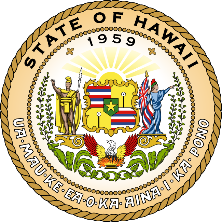 Official UseOfficial UseOfficial UseOfficial UseOfficial UseOfficial UseLicense #:License #:License #:License #:License #:License #:Approval ActionApproval ActionInitialsAmountCheck/CashDateApprovedDeniedFull NameDate of BirthDate of BirthAddressTelephone Number (Include Area Code)Telephone Number (Include Area Code)CityStateZip CodeEmailCellular Telephone Number (Include Area Code)Cellular Telephone Number (Include Area Code)Company Name (If Applicable)Driver’s License NumberDriver’s License NumberCompany AddressCompany Telephone Number (Include Area Code)Company Telephone Number (Include Area Code)CityStateZip CodeFire Systems Testing CategoriesFire Systems Testing CategoriesFire Systems Testing CategoriesFire Alarm Systems (**Attach manufacturer’s certificate of training to this form**)Fire Alarm Systems (**Attach manufacturer’s certificate of training to this form**)Fire ExtinguishersFire ExtinguishersNon-Water-Based Fire Protection Systems (Incl kitchen hoods and dry chemical systems only)**For other non-water-based fire protection systems  check off the appropriate box below and attach manufacturer’s certificate of training to this form **HalonCO2FoamWet ChemicalOther:Non-Water-Based Fire Protection Systems (Incl kitchen hoods and dry chemical systems only)**For other non-water-based fire protection systems  check off the appropriate box below and attach manufacturer’s certificate of training to this form **HalonCO2FoamWet ChemicalOther:Water-Based Fire Protection Systems (Incl automatic sprinkler systems, private fire hydrants, spray booths/rooms)Water-Based Fire Protection Systems (Incl automatic sprinkler systems, private fire hydrants, spray booths/rooms)Total # of Categories CheckedTotal # of Categories CheckedTOTAL AMOUNT SUBMITTED (total # of categories X $300.00)TOTAL AMOUNT SUBMITTED (total # of categories X $300.00)I certify the information provided on this application by me is true and accurate to the best of my knowledge.  I understand any false information provided herein could result in the revocation of my license.I certify the information provided on this application by me is true and accurate to the best of my knowledge.  I understand any false information provided herein could result in the revocation of my license.I certify the information provided on this application by me is true and accurate to the best of my knowledge.  I understand any false information provided herein could result in the revocation of my license.DatePrint NameSignature